INDICAÇÃO Nº 2030/2018Indica ao Poder Executivo Municipal e ao DAE operação “tapa-buracos” na Avenida Sebastião de Paula Coelho em frente ao número 225 no Bairro Conjunto Roberto Romano.Excelentíssimo Senhor Prefeito Municipal, Nos termos do Art. 108 do Regimento Interno desta Casa de Leis, dirijo-me a Vossa Excelência para sugerir que, por intermédio do DAE, seja executada operação “tapa-buracos” Avenida Sebastião de Paula Coelho em frente ao número 225 no Bairro Conjunto Roberto Romano neste município.Justificativa:Conforme visita realizada, este vereador pode constatar o estado de degradação da malha asfáltica da referida via pública, fato este que prejudica as condições de tráfego e potencializa a ocorrência de acidentes, bem como o surgimento de avarias nos veículos automotores que por esta via diariamente trafegam, e o buraco foi aberto pelo DAE que fez reparos na tubulação há vários dias.Plenário “Dr. Tancredo Neves”, em 26 de Fevereiro de 2.018.Cláudio Peressim-vereador-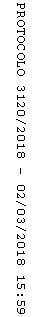 